Урок – мастерская.«волшебные ножницы»Актуальность темы:Геометрические задачи всегда вызывают у обучающихся наибольшие затруднения. Цели:Формирование понятия равновеликие фигуры, составные фигурыПрименение к решению задач свойств площадейзнакомство обучающихся с различными задачами на разрезание и складывание фигур;нахождение площадей фигур на клетчатой бумаге;формирование пространственного воображения обучающихся;активизации поисково-познавательной деятельности обучающихся;Задачи:рассмотреть различные способы решения геометрических задач на разрезание и складывание фигур на плоскости;познакомить с задачами на клетчатой бумаге и их решением;развивать изобретательность и нестандартность мышления учащихся;развивать интерес к практическому использованию знаний в конструировании. УУД:Познавательные:-совершенствовать вычислительные навыки, -совершенствовать умение решать текстовые и геометрические задачи;Коммуникативные:-формировать умение работать в группе,  находить общее решение, умение аргументировать и отстаивать своё предложение; -развивать способность сохранять доброжелательное отношение друг к другу, взаимоконтроль и взаимопомощь по ходу выполнения задания;Регулятивные:-проявлять познавательную инициативу в учебном сотрудничестве.Личностные:-формировать способности к самооценке на основе критериев успешности учебной деятельности.
Ход урока.Приложение.«Геометрия является самым могущественным средством для изощрения наших умственных способностей и дает нам возможность правильно мыслить и рассуждать»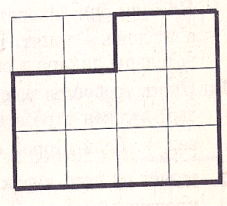 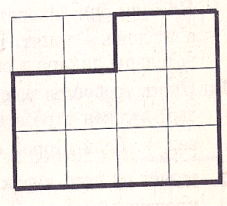 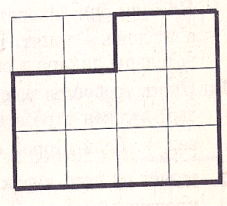 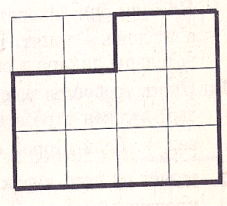 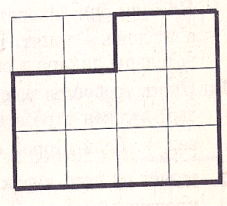 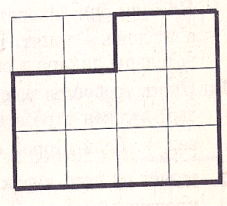 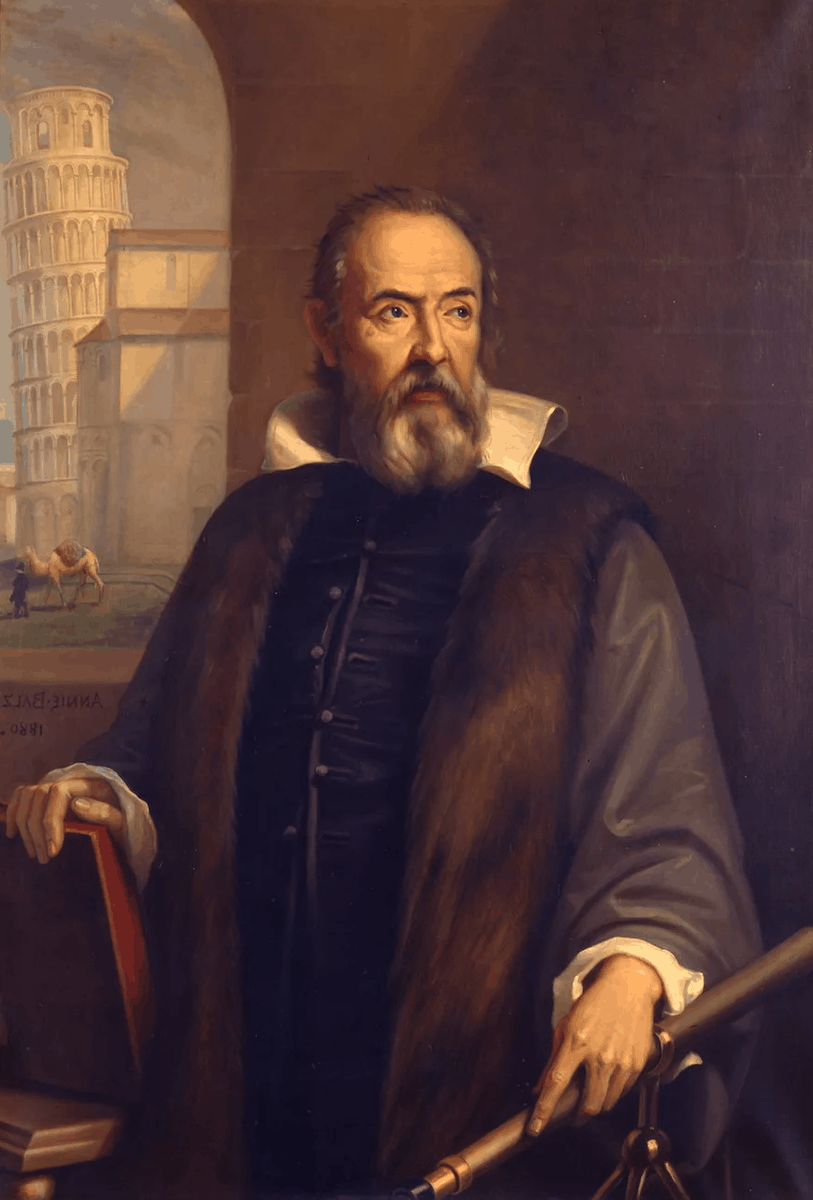 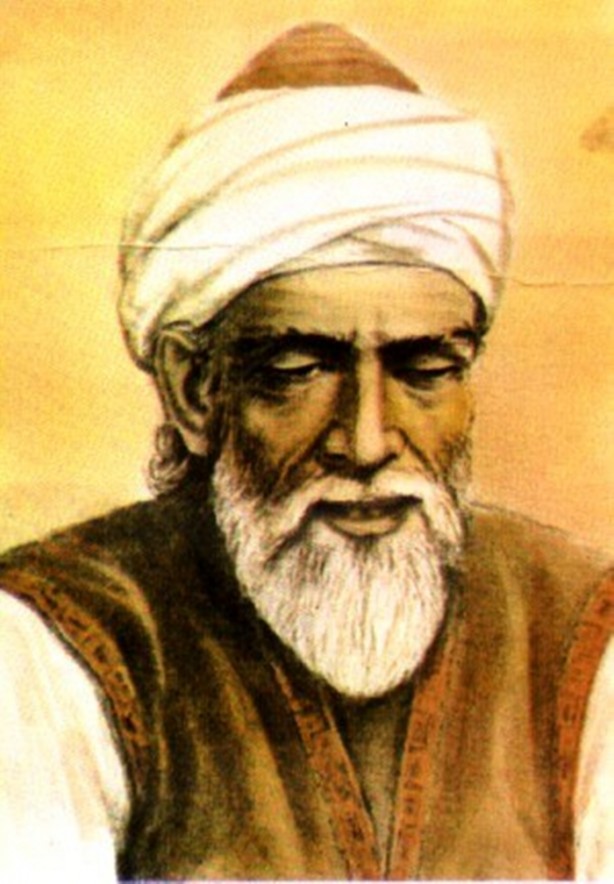 Этап занятияДействия учителя Деятельность учащихся 1. Адаптационный этап(Эмоциональный настрой)1) Организационный  момент.Добрый день, ребята! Я рада вас видеть. Сегодня у нас необычное занятие, а урок – мастерская, сейчас вы будете творитьУ нас сегодня присутствуют гости. Поприветствуем их.Улыбнитесь друг другу.Садятся за парты.2.Актуализация знаний.2) Постановка проблемы«Геометрия является самым могущественным средством для изощрения наших умственных способностей и дает нам возможность правильно мыслить и рассуждать» - говорил Галилео ГалилейНачнем мы сегодня занятие  со слов Г. Галилея,  великого  итальянского ученого, физика, который является первым экспериментатором, открыл очень много законов, в том числе и закон Инерции.-Ребята, а кто мне  скажет,  что означают эти слова?-Какие качества необходимы при изучении математики и геометрии?Действительно,  смекалка и находчивость, усидчивость и аккуратность при выполнении заданий помогут вам сегодня в  достижении цели.А какие задания  вы будете выполнять, чем вы будете заниматься на уроке, вы узнаете,  выполнив  небольшую практическую работу задача 1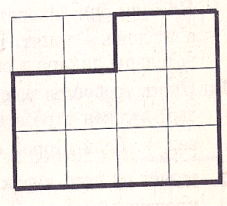 Итак, кто догадался,  чем мы будем заниматься на уроке?Какие фигуры у вас получились(равные по условию задачи), а их площади какие? (равные).  Задача 2. А можно разрезать эту же фигуру на две фигуры , чтобы они были не равны, но из площади равнялись? (проблемная задача)Откройте тетради, запишите тему занятия «Волшебные ножницы». Задачи на разрезание и складывание фигур.слушают- ребята дают свои ответы…(правильно мыслить и рассуждать)…- дети называют качества…. (сообразительность, усидчивость,внимательность, умение мыслить, рассуждать, быстро считать, память, наблюдательность, аккуратность и т.д.) обсуждают решение, разрезают фигуру.  Выяснят сколько способов решения.На доске проверяемРебята отвечают ….. -разрезать и собирать фигуры, - открывают тетради, записывают  тему урока «Задачи на разрезание и складывание фигур».3.Основной этап.Из истории математикиЗадачи на разрезание или на перекраивание фигур возникли в глубокой древности. Уже в VII—V вв. до н.э. в Индии в книге «Правила веревки» рассматриваются задачи на перекраивание фигуры, состоящей из двух квадратов, в равновеликий ей квадрат и перекраивание прямоугольника в квадрат. Первый письменный источник с подобными задачами относится к Х веку – это фрагменты трактата персидского астронома Абул-Вефа, жившего в Багдаде. Профессиональные математики всерьёз занялись задачами на разрезание ближе к середине XIX века.Задача №3.Перекроите фигуру, состоящую из двух квадратов, в равновеликий ей квадрат.Это значит- из двух маленьких одинаковых квадратов составить 1 большой квадрат(заготовить квадраты)Решение. Разрезать по диагонали каждый квадрат. Диагонали будут являться сторонами получившегося квадрата.Задача №4.Разрежьте прямоугольник, длина которого равна 9 клеток, а ширина 4, на две равные части так, чтобы из них можно было сложить квадрат.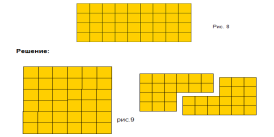 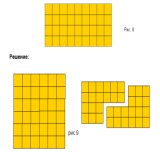 Задача №5Постройте прямоугольник со сторонами 2 см и 5 см. Разрежьте прямоугольник по диагонали. Сложите из получившихся частей треугольник.Можно ли из этих частей сложить еще один треугольник, не равный данному? Если можно, то сложите еще один треугольник. Какие у них будут площади?Задача 6. Прямоугольник перекроите в параллелограмм, сделав только один разрез.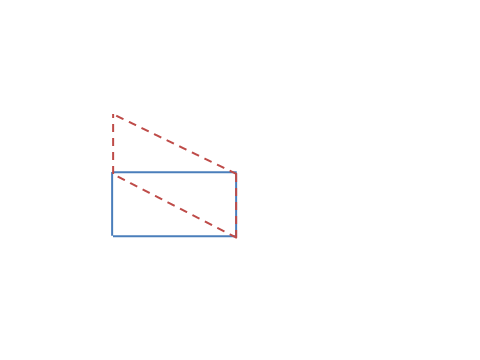 Задача №8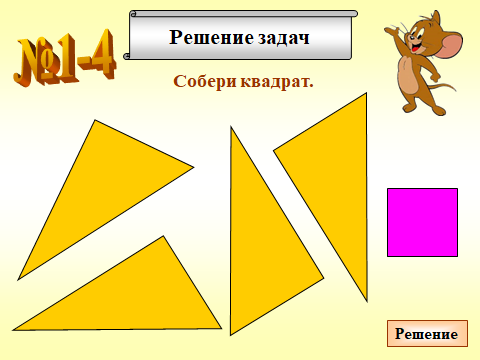 Такая головоломка называется танграмКлассический тангграм состоит из 7 частей, составляющих квадрат. Он появился в Китае в конце восемнадцатого века. Название танграм возникло в Европе вероятнее всего от слова "тань" (на кантонском диалекте - китаец) и часто встречающегося греческого корня "грамма" (буква).  Сейчас вы можете попробовать себя в искусстве составления фигур танграма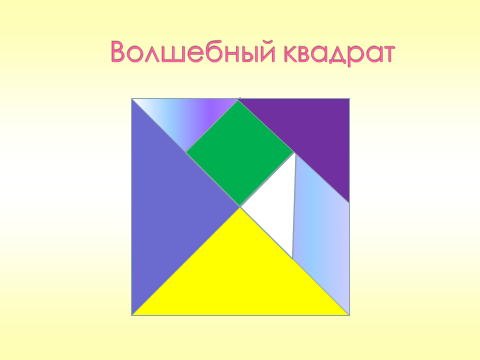 - ребята фронтально решают задачу 1-2-обсуждаем решение и приходим к соглашению.- ребята работают в парах- думают над задачей, решение  вывешивают на доску и сверяют с решением , обсуждают- ребята работают в парахРешают задачу 5 самостоятельно, взаимно проверяютзадачу 6 у доски по желанию- головоломка ТАНГРАМ раздаётся каждой группе- складывают фигуру из частей квадрата и придумывают название картинки- обсуждают и проверяют - определяют победителя (хлопаем в ладоши)4. Итог урока. РефлексияПодведём итог занятияКто скажет, что нового вы узнали на этом занятии?Чему научились на уроке?Какие качества математики  вам пригодились  для достижения цели?Где могут пригодиться ваши знания?Все ли у вас получилось?Устали ли вы на уроке?Напишите в свой тетради, что вам понравилось на уроке - ребята говорят о качествах математики (прочитать запись на доске), о решении задач на разрезание